Date:		November 4, 2020To:	All Potential Proposers to ETF RFP ETJ0060RE:	Addendum No. 1 – Vendor Questions and ETF Answers to Request for Proposals (RFP) ETJ0060 – Federal Tax Counsel to the State of Wisconsin Employee Trust Funds Board for the Wisconsin Retirement System and Related ProgramsAcknowledgement of receipt of this Addendum No. 1:  Proposers must acknowledge receipt of this Addendum No. 1 by providing the required information in the box below and including this Page 1 in the Tab 1 section of their Proposal.Please note the following updates to RFP ETJ0060:ADD to the RFP the following questions regarding RFP ETJ0060 from Proposers and answers from the Department:Vendor Q&AThis Addendum is available on ETF’s Website at https://etf.wi.gov/node/19681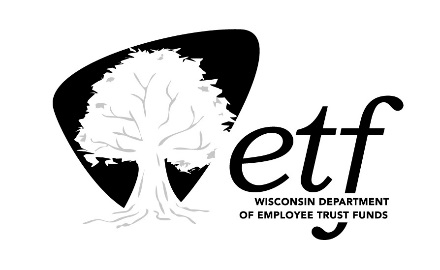 Proposer’s Company Name:Authorized Person (Printed Name and Title):Authorized Person’s Signature:DateQ #RFP SectionRFP PageQuestion/RationaleDepartment AnswerQ1Section 417Section 4 of the RFP provides, in part, that "[t]he requirements in this section are mandatory for any Proposer who submits a Proposal. Failure to comply with one or more of the Mandatory Requirements may disqualify the Proposer. A response to each item in this section is mandatory." Section 4 does not appear to be listed under any of the Tabs in Section 2.4.1 Format Requirements of the RFP. In this regard, we want to confirm that it is acceptable and responsive for us to confirm our compliance with the Mandatory Requirements in the Executive Summary section of the Transmittal Letter.  If not, please advise where in the proposal the Department wants Proposers to include their affirmative responses to each item in Section 4 of the RFP.  Provide responses to RFP Section 4 Mandatory Requirements at the beginning of Tab 2. Please repeat the question and provide your response for each question 4.1 – 4.10.